基本信息基本信息 更新时间：2024-03-02 01:17  更新时间：2024-03-02 01:17  更新时间：2024-03-02 01:17  更新时间：2024-03-02 01:17 姓    名姓    名牧通用户8681牧通用户8681年    龄33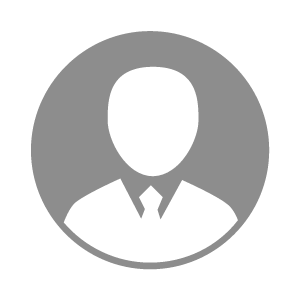 电    话电    话下载后可见下载后可见毕业院校岭南师范学院邮    箱邮    箱下载后可见下载后可见学    历本科住    址住    址广东省阳江市广东省阳江市期望月薪50000以上求职意向求职意向采购专员,品控经理,QA管理采购专员,品控经理,QA管理采购专员,品控经理,QA管理采购专员,品控经理,QA管理期望地区期望地区广东省/广州市|广东省/珠海市|广东省/中山市|广东省/阳江市|广东省/江门市广东省/广州市|广东省/珠海市|广东省/中山市|广东省/阳江市|广东省/江门市广东省/广州市|广东省/珠海市|广东省/中山市|广东省/阳江市|广东省/江门市广东省/广州市|广东省/珠海市|广东省/中山市|广东省/阳江市|广东省/江门市教育经历教育经历就读学校：岭南师范学院 就读学校：岭南师范学院 就读学校：岭南师范学院 就读学校：岭南师范学院 就读学校：岭南师范学院 就读学校：岭南师范学院 就读学校：岭南师范学院 工作经历工作经历工作单位：惠州海大生物科技有限公司 工作单位：惠州海大生物科技有限公司 工作单位：惠州海大生物科技有限公司 工作单位：惠州海大生物科技有限公司 工作单位：惠州海大生物科技有限公司 工作单位：惠州海大生物科技有限公司 工作单位：惠州海大生物科技有限公司 自我评价自我评价其他特长其他特长